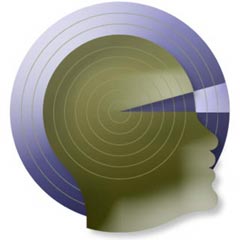 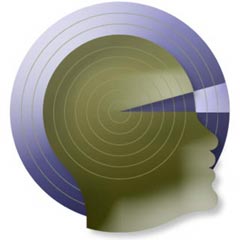 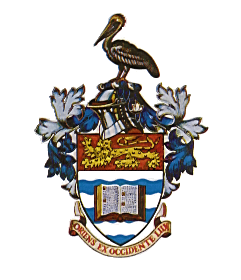 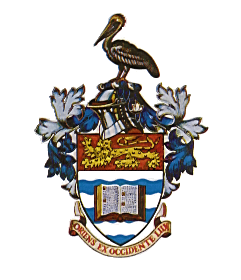 The Sir Arthur Lewis Institute of Social and Economic Studies15th Annual ConferenceHyatt Regency Hotel, Port-of-Spain, Trinidad and TobagoApril 23-25, 2014Caribbean Development: Standing Still or Standing Tall? Theoretical, Empirical and Policy Challenges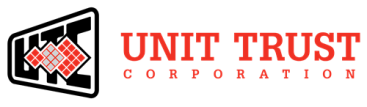 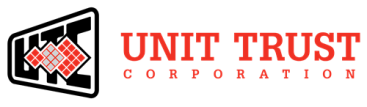 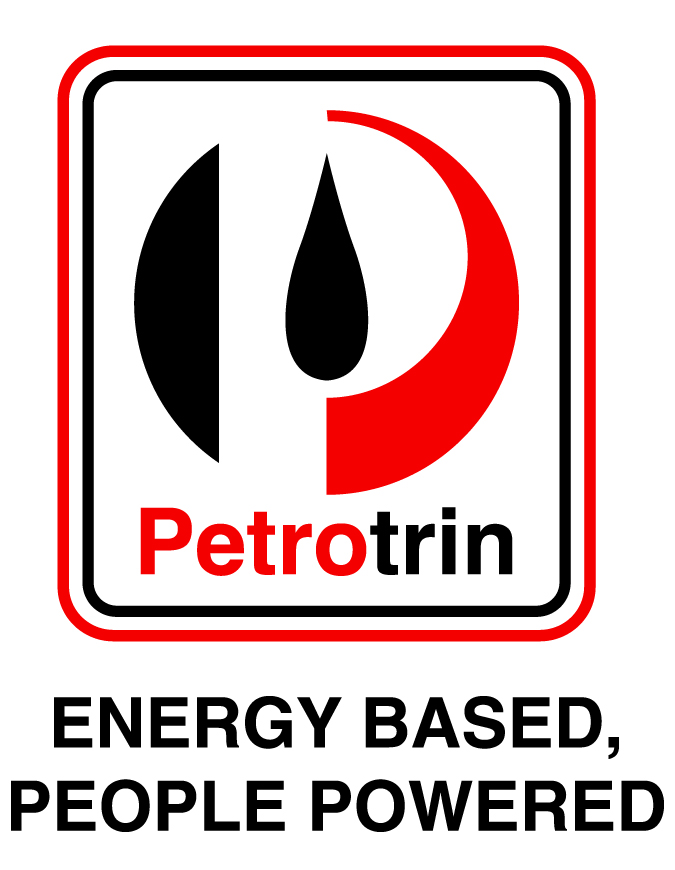 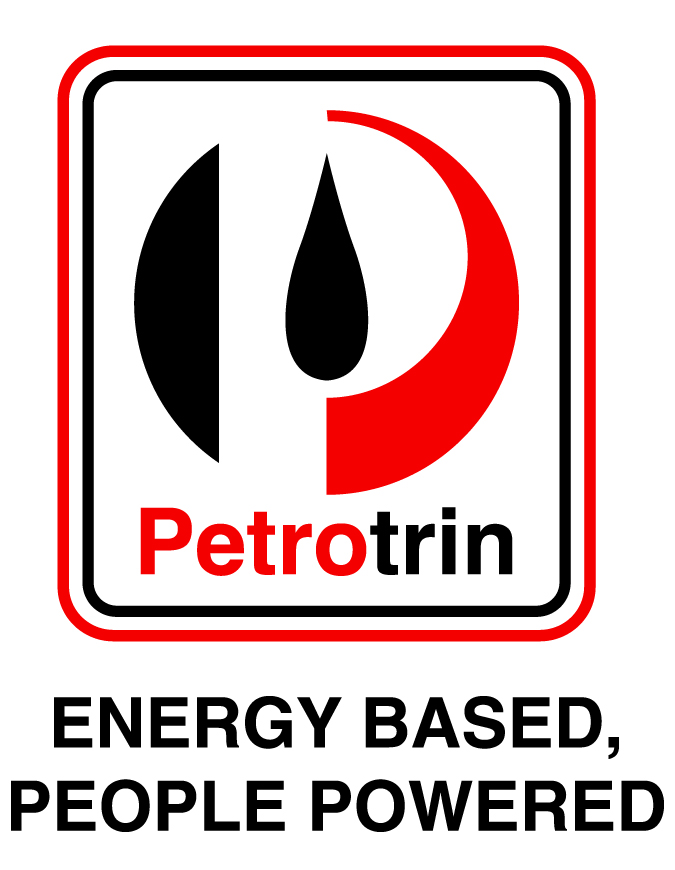 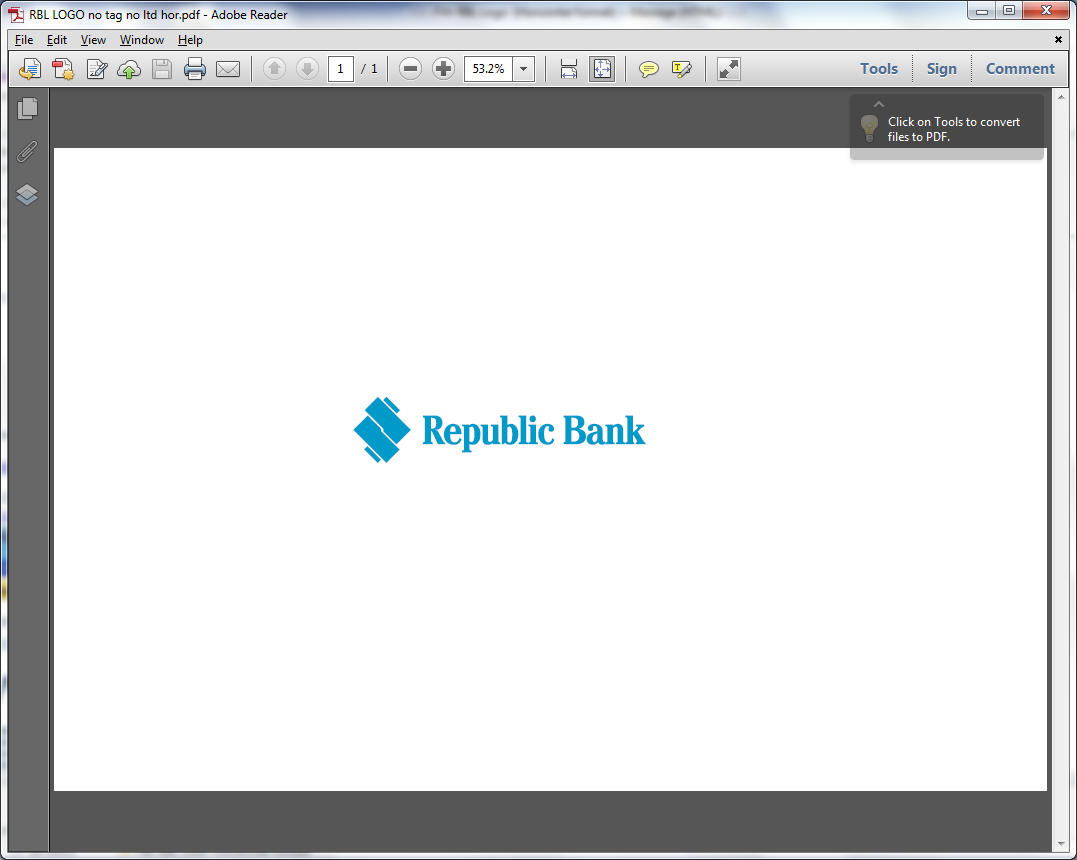 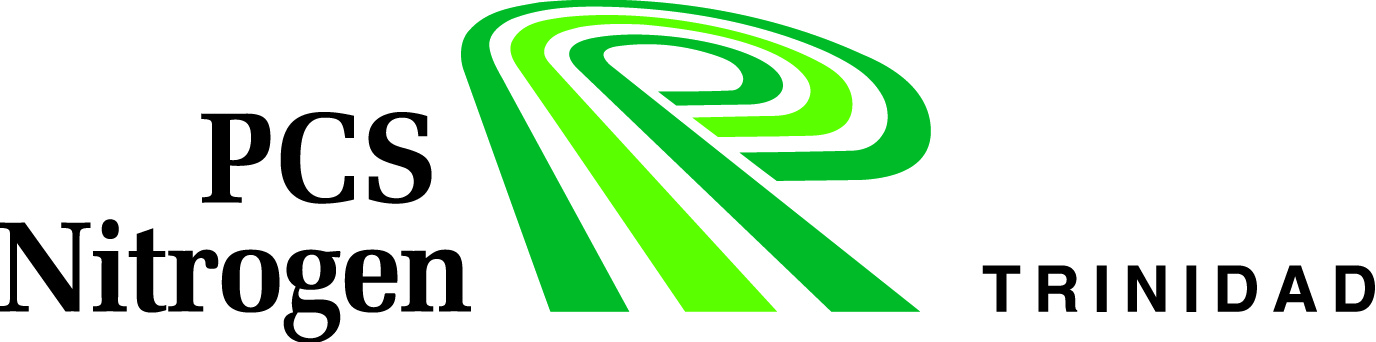 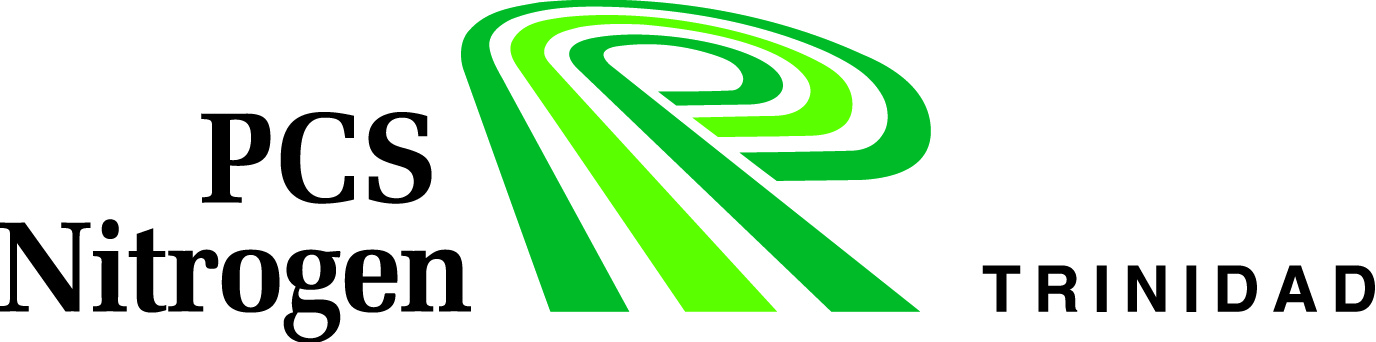 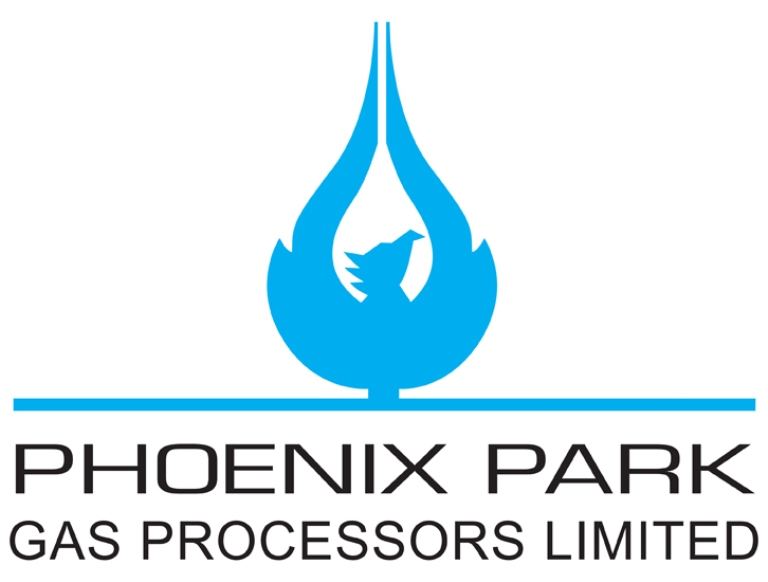 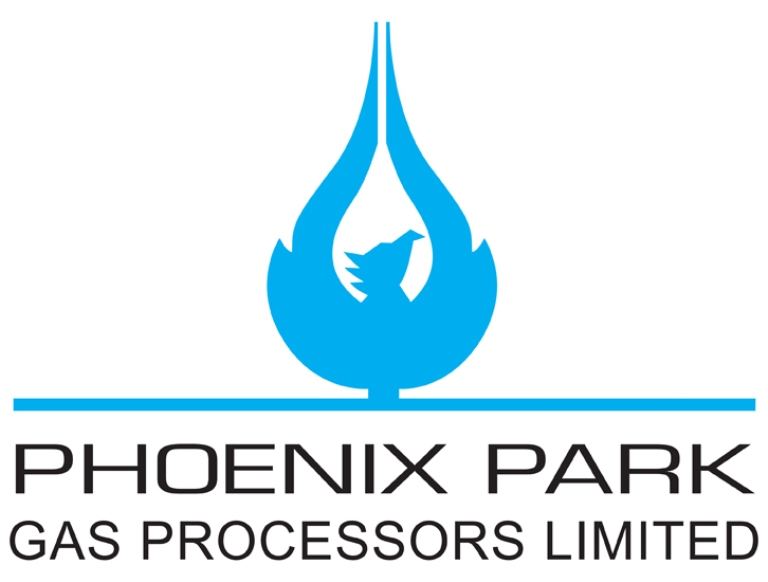 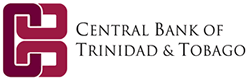 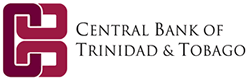 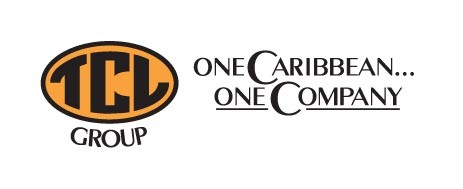 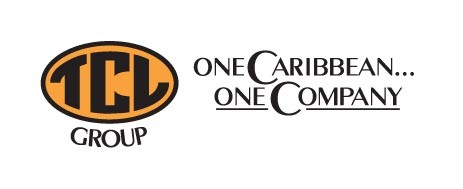 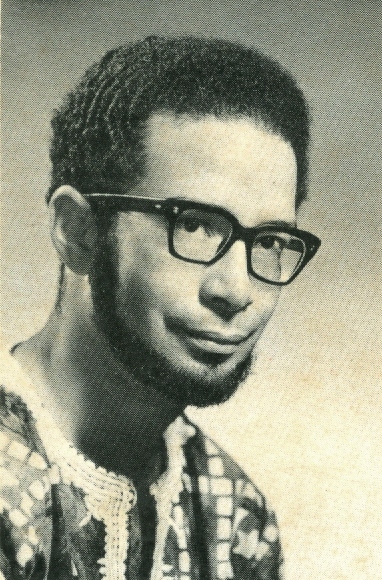 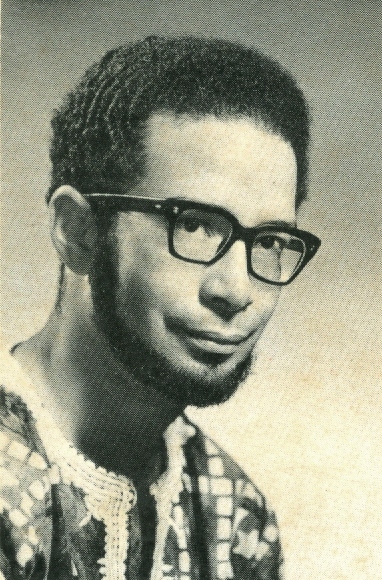 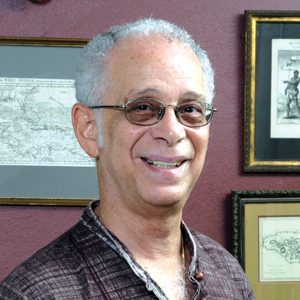 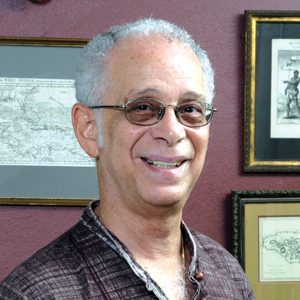 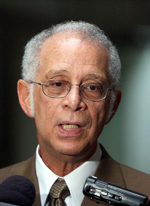 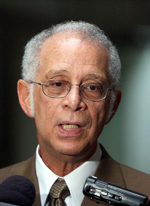 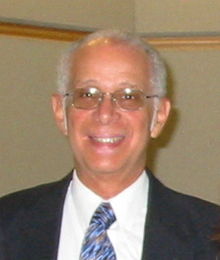 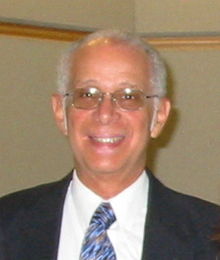 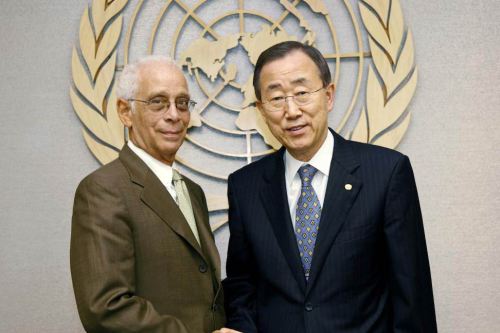 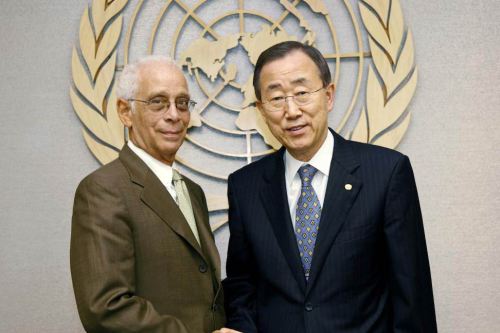 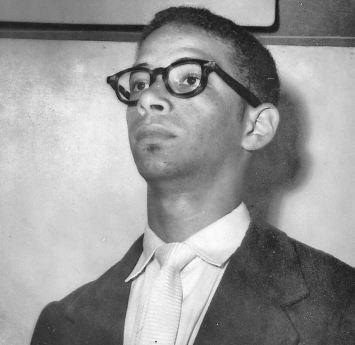 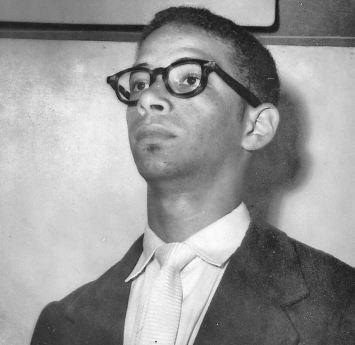 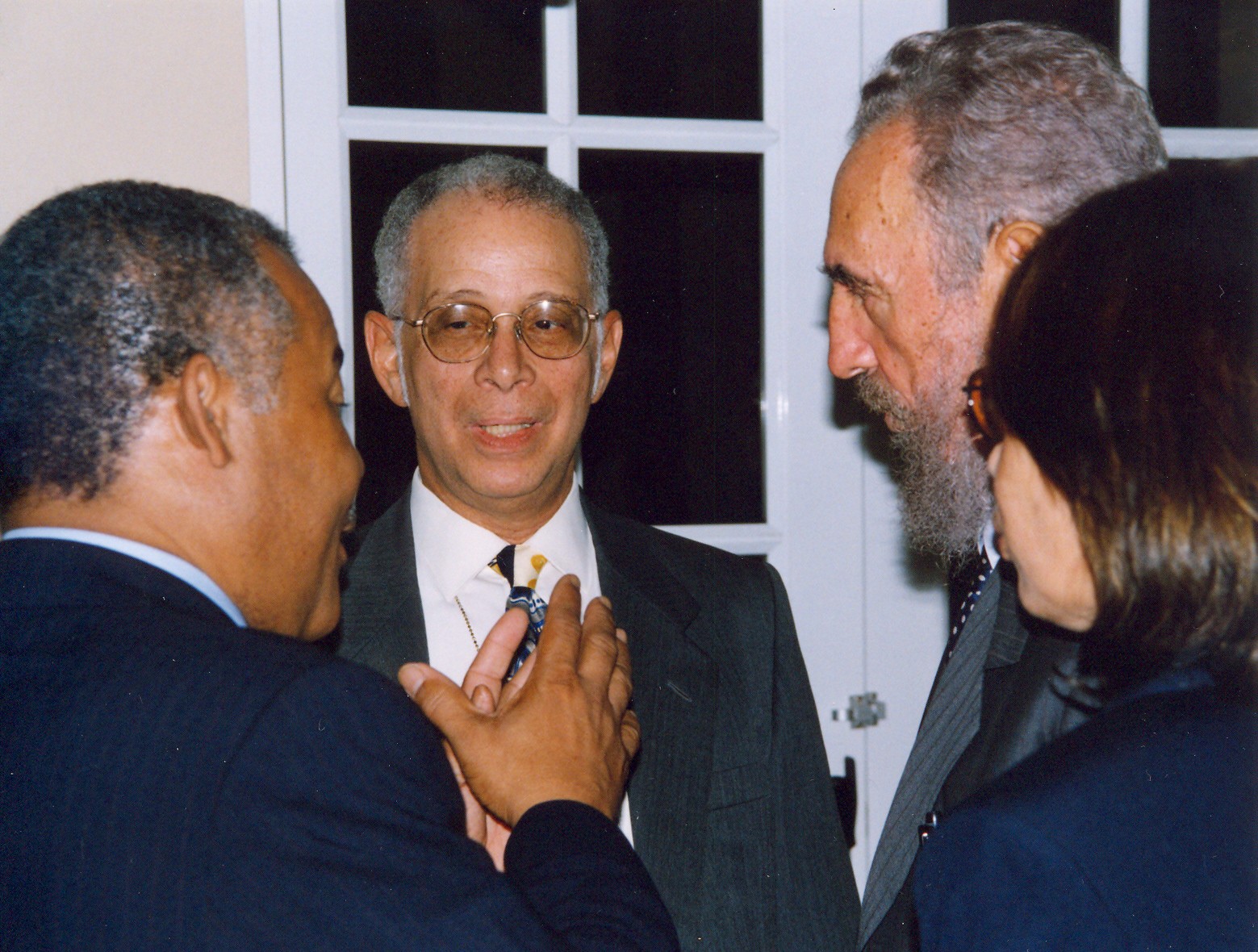 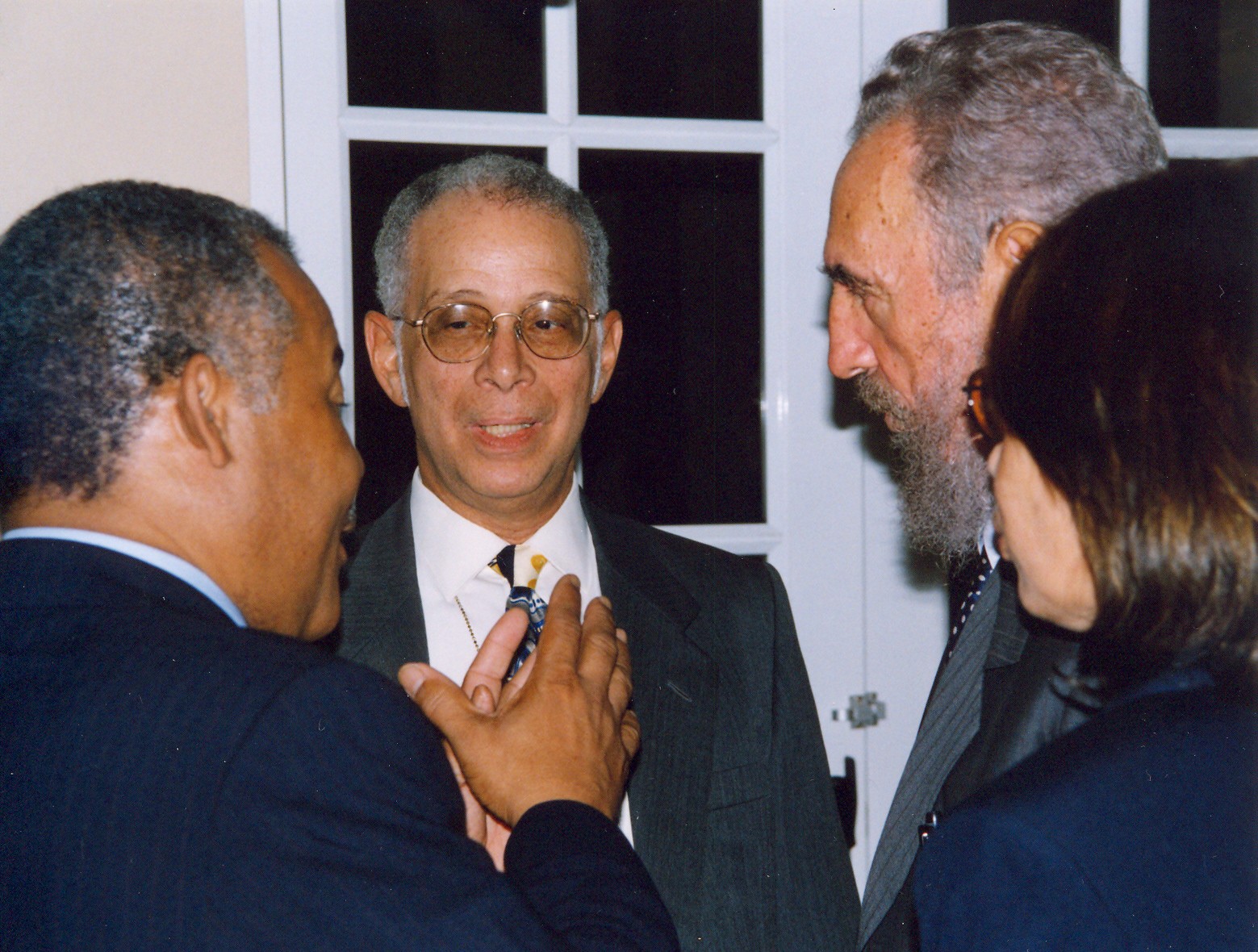 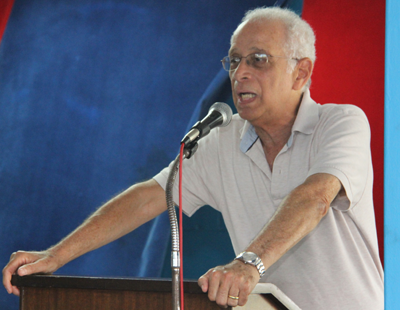 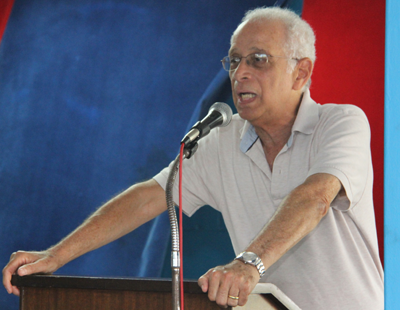 DAY ONE: Wednesday 23rd April, 2014DAY TWO: Thursday 24th April, 2014DAY THREE: Friday 25th April, 2014From 7:45 a.m.REGISTRATIONVenue: Topaz8:30 – 9:45 a.m.Session 1 A: Constitutional Reform, Governance, Democracy and Development Session 1 B: Productivity, Efficiency, Innovation, Entrepreneurship and CompetitivenessSession 1 C:Development Theory and Practice Since Arthur LewisChair: Patricia NorthoverVenue:  JadeChair: Patrick WatsonVenue: RubyChair: Aldrie Henry-LeeVenue: SapphireRecolonising the Colony - The Case of the Turks and Caicos Islands.  Carlyle CorbinBeyond Westminster: what does the Caribbean experience teach about more democratic futures?  Brian MeeksChina in Africa: Lessons for the Caribbean? Betty Punnett, and Khaleid HolderThe Underdevelopment of Development and the Development of Underdevelopment – Trinidad and Tobago at 50+.  Godfrey St. BernardEntrepreneurship as a Path to Economic Diversification in Trinidad and Tobago: Insights from the GEM Study. Henry Bailey and Marvin PachecoExploring an Industry Framework to Evaluate Competitiveness. Joseph Cotton, Reshma Mahabir, and Kevin SmithInternal Corporate Social Responsibility (CSR) and Union Militancy in a Small Oil Abundant Economy. Roger Hosein and  Roshnie DoonCompetition Law and Caribbean Development.  Kusha HaraksinghCultural Identity and Development in the Caribbean: Some Considerations. Samantha ArmorganIntegrating Quality Management Principles into Community Development Strategy for improved sustainability and efficiency.  Christopher Ivan Chinapoo and Pemba RamdooThe University Of The West Indies And Caribbean Economic Development.  Andrew Downes, Roger Hosein and Elizabeth InceMoving Barbados Forward.  Jay Mandle9:45 a.m. – 10:00 a.m.Coffee BreakVenue: FoyerCoffee BreakVenue: FoyerCoffee BreakVenue: Foyer10:00 a.m. –  11:15 a.m.Session 2 A: Productivity, Efficiency, Innovation, Entrepreneurship and CompetitivenessSession 2 B:Macroeconomic Management in Small StatesSession 2 C:Debt and the Multilateral Agencies Chair:  Sandra SookramVenue: JadeChair:  Godfrey St. BernardVenue: RubyChair:   Jimmy TindigarukayoVenue: SapphireEntrepreneurial Engagement and Perceived Quality of Life: A Qualitative Examination in Trinidad and Tobago. Ayanna FrederickKirznerian and Schumpeterian entrepreneurship in Trinidad and Tobago. Arielle John and Virgil Henry StorrA Sustainable Development Connecting Common Wealths: Caribbean and Diaspora.  Leeanna SeelochanExploring the link between 'KIDS' and the promotion of shared prosperity, improved living standards and poverty reduction. The case of Trinidad and Tobago.- Andel Nelson and Martin FranklinEU Aid Coordination and Aid Effectiveness. – Stephen DeardenBlessing? Curse? or Disease?: A Macroeconometric Characterisation of Oil and Gas in a Natural Resource Rich Economy – Scott Mahadeo and Sharon D. Hutchinson A Sustainable Development Of Foreign Trade Strategy For The Energy Sector Of Trinidad And Tobago.  Jamila GreeneA critical analysis of fiscal policy in Jamaica, 1965 to 2010.  Samuel IndalmanieDeterminants of Fiscal Performance in Microstates: Evidence on the Impact of Fiscal Rules.  Joel OkwuokeiResolving Sovereign Debt Distress in the Caribbean – Towards a Heavily Indebted Middle Income Country (HIMIC) Initiative. Jwala Rambarran, Veronica Ramcharan and Michelle MajidSir Arthur Lewis, Unlimited Supplies of Labour and Sustainability. Mahadeo BissoonCreating multi-indicators of poverty: Household Budget Survey and Its Applications. Dindial Ramrattan, Reshma Mahabir and Earl Boodoo11:15 a.m. – 12:15 p.m.PlenaryPresenter –  Friedrich Schneider “Shadow Economies in 25 Latin American and Caribbean Countries: What are the Driving Forces?"Chair: Patrick WatsonVenue: Regency V and VIPlenaryPresenter –  Friedrich Schneider “Shadow Economies in 25 Latin American and Caribbean Countries: What are the Driving Forces?"Chair: Patrick WatsonVenue: Regency V and VIPlenaryPresenter –  Friedrich Schneider “Shadow Economies in 25 Latin American and Caribbean Countries: What are the Driving Forces?"Chair: Patrick WatsonVenue: Regency V and VI12:15 p.m. – 1:45 p.m.Lunch Venue: Regency IVLunch Venue: Regency IVLunch Venue: Regency IV1:45 p.m. – 3:00 p.m.Session 3 A: Caribbean Integration In The Development AgendaSession 3 B:Children and Youth Session 3 C:Vulnerable Populations, Social Exclusion, Poverty and Inequality IChair: Indira Sagewan-AlliVenue: JadeChair:  Eric StroblVenue: RubyChair:  Michael BreiVenue: SapphireStrategic Integration Options for the Caribbean".  Renato FloresIs Caribbean Regional Integration A Pipe dream? – Anthony Gafoor“We Ready For The Road”: Cultural Possibilities and Challenges For Caribbean Integration. Patricia MohammedDomestic Politics, Caribbean Integration and the Challenge of Change. Indira RampersadCorporal punishment in the Caribbean – attitudes and practices.  Corin Bailey, Tracey Robinson and Charlene Coore-DesaiA Sociology of Childhood for Developing Countries. Aldrie Henry-LeeListening to Children with Disabilities: A Call to Action for Children with Cerebral Palsy in Trinidad and Tobago. Maxine HunteThe Curious case of Unemployment in Jamaica: Trends, Incidence and how best to Escape it. Robert MullingsJudging the quality of ECCE provision in the rural disadvantaged community of Mayaro. Gayah-Batchasingh and Jerome DeLisleSocial Capital and Welfare Systems in Barbados and Jamaica.  Alana GriffithEvaluation of an Outreach Project to Help Homeless People in Jamaica. Jimmy TindigarukayoBaker-Hopkin Model and the Origin of Grameen Bank in Bangladesh. Abu WahidLiquid Break is available in from 3:00 p.m. -3:30 p.m. in the  FoyerLiquid Break is available in from 3:00 p.m. -3:30 p.m. in the  FoyerLiquid Break is available in from 3:00 p.m. -3:30 p.m. in the  Foyer3:00 p.m. – 4:15 p.m.Session 4A:Road Traffic Issues in Trinidad and Tobago - Situation and Change in a Development ContextSession 4B:Macroeconomic Management in Small StatesSession 4 C:Financial Structures and Financial Regulation in Small States.Chair: Eric StroblVenue: JadeChair:  Sandra SookramVenue: Ruby   Chair: Prof Selwyn RyanVenue: SapphireGreen Initiatives: Bikes and Other Modes of Green Transport.  Toni BlackmanAttitudes and Practices among Maxi-Taxi Drivers in Trinidad and Tobago – Implications for Road Safety Promotion. – Delena Indar and Godfrey St. BernardManifestations of Development and its Impact on Road Traffic Fatalities in Trinidad and Tobago.  Wendy Sawh and Godfrey St. Bernard.Characteristic Features, Temporal Patterns and Lessons To Be Learnt:  The Case Of Fatal Road Traffic Crashes In Jamaica And Trinidad and Tobago.  Godfrey St. BernardOffshore Financial Centers and Round-Tripping. Michael BreiCorporate Governance:  What is an Appropriate Model for Emerging Market Economics? Jehann JackDoes Firm Growth Reduce Shareholder Wealth? George Saridakis and Andrew VivianAn estimation of the government spending multiplier and fiscal stance in the Caribbean 1990-2011. Karl MalgarejoDiscovering an Advantage Point in the contribution of E-learning to Business Performance Improvement: A Case Study in the Insurance Sector.  Darren Gosine and Fiayaz ShaamaAssessing the Resilience of the Banking System in Trinidad and Tobago: A Vector Auto-regression Analysis. – Akeem Rahaman, Reshma Mahabir and Earl BoodooTechnical analysis in Caribbean stock markets. Varuna Ramlal and Patrick WatsonThe State Of Development of Bond Markets In Barbados, Jamaica And Trinidad And Tobago. Antoinette Stewart-Aché and Patrick Watson7:00 – 9:30 p.m.Opening CeremonyFeature Address: Rt. Hon. Sir Charles Michael Dennis ByronPresidentCaribbean Court of JusticeVenue: Regency V and VICocktail ReceptionVenue: Regency I and IIOpening CeremonyFeature Address: Rt. Hon. Sir Charles Michael Dennis ByronPresidentCaribbean Court of JusticeVenue: Regency V and VICocktail ReceptionVenue: Regency I and IIOpening CeremonyFeature Address: Rt. Hon. Sir Charles Michael Dennis ByronPresidentCaribbean Court of JusticeVenue: Regency V and VICocktail ReceptionVenue: Regency I and IIOpening CeremonyChair – Professor Patrick WatsonDirector, SALISES (St.  Augustine)Opening RemarksProfessor Brian MeeksUniversity Director, SALISESWelcome Professor Clement SankatPrincipalThe University of the West Indies, St. AugustineRemarksMr. Errol SimmsDean, Faculty of Social SciencesFeature AddressRt. Hon. Sir Charles Michael Dennis ByronPresident, Caribbean Court of JusticeClosing RemarksDr. Judy WhiteheadDirector, SALISES (Cave Hill)7:45am - 12:00 noonREGISTRATIONVenue: Topaz8:30 a.m. – 9:45 a.m.Session 5 A: Judy WhiteheadClimate Change in Small States ISession 5 B: Macroeconomic Management in Small StatesSession 5 C:Gender, Health, Ageing And Disability Chair:  Venue: SapphireChair:  Godfrey St. BernardVenue: RubyChair:  Aldrie Henry-LeeVenue: Regency VMapping Roxborough’s Local Knowledge, using P3DM, to Support the Development of Climate Change Strategies and Policies  Amit Seeram and Michael SutherlandMaking Regionalism Pro Youth and Pro Poor- The Missing People Factor. Juliana FosterClimate Change Awareness at the Micro Level: Case study of Grande Riviere, Trinidad Sherry-Ann Ganase and Sandra SookramMainstreaming Gender and Age Dynamics in Rural Development and Climate Change Adaptation Programmes- Insights from the USAID Ja Reach Project. – Leith Dunn, Patricia Northover and Lloyd WallerEvolving Caribbean Economic Development Thought and the Economic Partnership Agreement between the CARIFORUM and the EU.  Rebecca Gookool, Roger Hosein and Jeetendra KhadanEvolving Perceptions On Export Led Growth and the Direction of Causality with Reference to Trinidad and Tobago.  – Roger Hosein, Jeetendra Khadan and Nirvana Satnarine-SinghThe Determinants of Economic Growth in the Countries of the Organization of the Eastern Caribbean States.  Nlandu MamingiCaribbean Diversification and Development. Preeya Mohan and Eric StroblFemale Entrepreneurship in the Caribbean: Experiences of Inclusion and Exclusion. Talia EsnardBaby Mama Talks: Motherhood in Childhood Caribbean Style. Paula MorganHealth, Ageing and Disability in Trinidad and Tobago. Pemba RamdooInvisible immigrants: A Profile of Irregular Migration, Smuggling of Migrants and Trafficking in Persons in Trinidad and Tobago. Leigh-Ann Waldropt-Bonair Juliana Foster, Gerard Gray, Susan Alfonso and Torshia Seales9:45 a.m.– 10:00 a.mCoffee BreakVenue: Foyer10:00 a.m. – 11:00 a.m.Session 6 A: The Environment: Coastlines, Fisheries, Forests, Biodiversity Session 6 B: Climate Change in Small States IISession 6 C:European LawChair:  Ronald RamkissoonVenue: SapphireChair:  Selwyn RyanVenue: RubyChair: Mr Kusha Haraksingh Venue: Regency VThe greening of hotels in Barbados: benefits, challenges and recommendations. Rico Knight Janice CumberbatchGreen Economy: Catalysing and supporting sustainable small, medium and micro enterprise development in the Caribbean. Sarah McIntoshRethinking Caribbean Economic Development: Exploring a Green Economy Approach. Loiza Rauzduel and  Nicole LeotaudFresh Water Resources and Water Governance in Saint Lucia. Sharon Hutchinson, Michelle Mycoo, Sandra Sookram, Michael Sutherland and Patrick WatsonMulti-Hazard Evaluation of Vulnerabilities Affecting Freshwater Availability in Caribbean SIDSs. Mattia Amadio and J. Mysiak Creating a Livelihood Vulnerability Framework for Small Island Developing States. Sharon Hutchinson, Patrick Watson and Sandra SookramImplementation Of The Optional Protocol To The Un Convention Against Torture In Overseas Territories With Specific Attention To The Caribbean  Antenor Hallo de WolfEU Law in the Caribbean: Learning From Bancoult.  Dimitry  KochenovCaribbean States And Legal Relations With The European Union  Morten Broberg11:00 a.m. – 12:15 p.m.Session 7 A: Crime, Violence and Regional Security ISession 7 B:Migration, Remittance/Vulnerable PopulationsSession 7 C:Vulnerable Populations, Social Exclusion, Poverty and InequalityChair:  Frederick G. AllenVenue: SapphireChair:  Corin BaileyVenue: RubyChair:  George SaridakisVenue: Regency V Crime Control in Jamaica: Challenges for the Police and Community. Frederick AllenRoots of Violence In Trinidad: How Ethnic Disparities, Political Animosities, and The Growing Drug Trade Have Impacted Crime Rates. Simone MartinTemporal Change in Homicide Frequency in Trinidad and Tobago 2000-2012: A Time Series Analysis. Godfrey St. BernardRemedying deficiencies within the Criminal Justice System in Trinidad and Tobago as a precursor to development. Wendell Wallace and Sheridon A. HillMigration in Trinidad and Tobago – Harnessing the Developmental Potential of a Hidden Resource  Leigh-Ann Waldropt-Bonair and Jewel Thomas-Alli Do Remittances Help Smooth Consumption during Unexpected Shocks? Diether W.  Beuermann, Inder Ruprah  Ricardo E. SierraSport and Social Development in the Caribbean. Anand RampersadCommunity Based Ecotourism and Poverty Alleviation in Grande Riviere: A Contingent Valuation Approach. Sean Scott and Roger HoseinSocial Exclusion, Poverty and Inequality. What role for civil society in the Caribbean, with particular emphasis on Trinidad and Tobago? Earla Alcide and Annita MontouteGetting Progress Right: Measuring Progress towards the MDGs against Historical Trends. Simon Lange Poverty, Education and Occupations: The Case of Sangre Grande. Nyron SeatonPoverty Is An Economic Crime Not A Moral Sin: Issues Of Globalized Food Production and Hunger In The Caribbean. Theresa Rajack-Talley12:15 pm - 1:30 p.m.LunchBook LaunchCaribbean Renewal: Tackling Fiscal and Debt ChallengesCharles Amo-YarteyVenue: Regency IVLunchBook LaunchCaribbean Renewal: Tackling Fiscal and Debt ChallengesCharles Amo-YarteyVenue: Regency IVLunchBook LaunchCaribbean Renewal: Tackling Fiscal and Debt ChallengesCharles Amo-YarteyVenue: Regency IV1:30 p.m. – 2:45 p.m.Session 8 A: Financial Structures and Financial Regulation in Small States IISession 8 B:Health, Gender, Ageing and Disability IISession 8 C:Natural Disasters And Disaster Preparedness Chair:  Patricia NorthoverVenue: SapphireChair: Indera Sagewan-AlliVenue: RubyChair: Jimmy TindigarukayoVenue: Regency V The Evolution of Explicit Deposit Insurance Systems in the English-Speaking Caribbean in the Period 1986-2011. Denis Cox And Earl BoodooIntra Industry Trade Measurement: Then and Now - Towards a new measure of MIIT.  Ranita SeecharranPrivatization of the National Commercial Bank of St. Vincent and the Grenadines: An Empirical Analysis Using the Tarcsimel Framework. Anthony Wood and Dalano DaSouzaDollarisation is the Second Best Option for Small Open Economies.  Worrell DeLisle and Peter WhitehallDeportee challenges: Investigating the experiences of and coping mechanisms employed by migrants deported to Jamaica. Shamir HenryA Flow Measure of Missing Women by Age and Disease. Sebastian Vollmer and Stephen KlasenA Community Action Plan to Enhance the Quality of Life of Persons with Autism in Trinidad and Tobago. – Teresina SieunarineThe Impact of Migration on the Economic, Political and Social Development of Small States: A Case of the Dominican Republic. Nicholas SookhooDo Tropical Storms drive Inflation? An Investigation of the Caribbean.  Anthony Birchwood, Eric Strobl and Mr. Regan DeonananBlood Transfusion Services in the Caribbean. Are we prepared for a disaster? Kenneth CharlesCoping with Extreme Weather Events in Small Island Developing States: The Case of SIDS in the Caribbean and South-West Indian Ocean. Jonathan LashleyACS and the Importance of Institutional Cooperation in the Practice of Disaster Risk Reduction.  George Nicholson, Nayaatha Taitt, Kaliyma Boxill and Sabine Louis-Gustave2:45 p.m. –3:00 p. m.Liquid Break Venue: FoyerLiquid Break Venue: FoyerLiquid Break Venue: Foyer3:00 p.m. -  4:15 p.m.Session 9 A: Health, Gender, Ageing and DisabilitySession 9 B:Vulnerable Populations, Social Exclusion, Poverty and InequalitySession 9 C:The Environment: Coastlines, Fisheries, Forests, Biodiversity Chair:  Jonathan LashleyVenue: SapphireChair:  Paula MorganVenue: RubyChair:  Sharon HutchinsonVenue: Regency VIncorporating Quality Adjusted Life Years (QALYs) into Resource Allocation Decisions in Trinidad and Tobago. – Henry BaileyImproving Life Chances of an “At Risk” Group in Trinidad and Tobago: An Exploratory Analysis of Missing Girls’ Data.  Melissa Berkley and Godfrey St BernardHealthcare Access Challenges:  Multi-Island Micro Caribbean States.  Roxanne Brizan-St.Martin and Althea La FoucadeOn standing still: Research and Policy on Educational Inequality in the Republic of Trinidad and Tobago. Jerome DeLisle Am I disabled or are you? Jean Antoine-DunneHaiti: Away from Social Vulnerability (Inequality, social exclusion and poverty level)? (1994-2014). Claude BeauboeufTowards more efficient measurement and targeting for the eradication of Child Poverty in Trinidad and Tobago. Juliana Foster, Gary Tagallie, Janine Xavier, Deryn Carter-Rene and Adesh SadeoThe Participation of the Poor in Universal Social Assistance in Trinidad and Tobago. Raynata Wiggins and Sandra SookramEnvironmental Pollution and Biodiversity:Light Pollution and Sea Turtles in the Caribbean. – Michael Brei, Eric Strobl and Agustin Perez BarahonaThe Economic Impact of Climate Change on Energy Demand in Jamaica. Alecia Evans and Sidonia McKenzieBirds on the EDGE: Setting Avian Biodiversity Conservation Priorities in Trinidad and Tobago. Eric StroblWater demand: Correlation of BWA Water Consumption with Socioeconomic and Climatic Variables for Christ Church and St. Phillip, Barbados from 2000-2012. Giselle Volney7:00 – 9:30 p.m.Sir Arthur Lewis Distinguished LectureProfessor Peter Blair HenryDean of New York University’s Leonard N. Stern School of Business and William R. Berkley  of Economics and FinanceVenue: Regency IV Cocktail ReceptionEntertainment: Mr Noel La Pierre, PannistVenue: Jade and Boardroom Terrace Sir Arthur Lewis Distinguished LectureProfessor Peter Blair HenryDean of New York University’s Leonard N. Stern School of Business and William R. Berkley  of Economics and FinanceVenue: Regency IV Cocktail ReceptionEntertainment: Mr Noel La Pierre, PannistVenue: Jade and Boardroom Terrace Sir Arthur Lewis Distinguished LectureProfessor Peter Blair HenryDean of New York University’s Leonard N. Stern School of Business and William R. Berkley  of Economics and FinanceVenue: Regency IV Cocktail ReceptionEntertainment: Mr Noel La Pierre, PannistVenue: Jade and Boardroom Terrace Time9:00 a.m.  - 10:15 a.m.Session 10 A:Constitutional Reform, Governance, Democracy and Development Session 10 A:Constitutional Reform, Governance, Democracy and Development Session 10 B:Productivity, Efficiency, Innovation, Entrepreneurship and CompetitivenessChair:  Roger HoseinVenue:  TocoChair:  Roger HoseinVenue:  TocoChair:  George SaridakisVenue: Sangre GrandeMonetary Policy and the Business Cycle - Ong A Kwie and Ansjela-Devi BhagwandinEconomic Integration in the English Caribbean and Economic Growth and Development: With Special Emphasis on the SIDS of the OECS. Clarence HenryChallenges and Opportunities For More Integrated Food Security Policy and Governance in the Caribbean Community.  Kristen Lowett, Arlette Saint Ville, Caroline Keddy, and Gordon M. HickeyFiscal Policy under natural resource dependency: The Case of Suriname. Tjon Kie Sim, Albert Mungroo and Harry DorinnieMonetary Policy and the Business Cycle - Ong A Kwie and Ansjela-Devi BhagwandinEconomic Integration in the English Caribbean and Economic Growth and Development: With Special Emphasis on the SIDS of the OECS. Clarence HenryChallenges and Opportunities For More Integrated Food Security Policy and Governance in the Caribbean Community.  Kristen Lowett, Arlette Saint Ville, Caroline Keddy, and Gordon M. HickeyFiscal Policy under natural resource dependency: The Case of Suriname. Tjon Kie Sim, Albert Mungroo and Harry DorinnieThe factors preventing Micro and Small Enterprises (MSE) from accessing non-credit Business Development Services (BDS) in Jamaica. Sean FfrenchFull Breed Stallions: Growing Entrepreneurs in College. Guido RojerTowards a better understanding of strategic planning in service vs. manufacturing firms. Trevor SmithUrbanisation and Entrepreneurship in the African Diaspora in the US and Caribbean – Detroit and Laventille Comparison.  Keron Victor and Ralph Henry10:15 a.m. -  10:30 a.m.Coffee BreakVenue: Toco, Sangre Grande and FoyerCoffee BreakVenue: Toco, Sangre Grande and FoyerCoffee BreakVenue: Toco, Sangre Grande and Foyer10: 30 a.m. - 11:30 a.m.Session 11 A: Cultural Industries in Small States Session 11B:Natural Disasters And Disaster Preparedness /PovertySession 11B:Natural Disasters And Disaster Preparedness /PovertyChair:  Paula MorganVenue: TocoChair: Indira Sagewan-AlliVenue: Sangre GrandeChair: Indira Sagewan-AlliVenue: Sangre GrandeAdding objective probability information to subjective probability perception: Effects on Lottery Participation in Rural Thailand – Julianna Zenker  Andreas Wagener, Sebastian VollmerA Single Market for Cultural and Creative Products in the Caribbean: An Idea whose Time has come – Allain Maurin and Patrick WatsonFestival Economic Impacts on Small Developing Economies: A Case Study of Grenada’s Spice Mas – Joanne TullHow much do we Know? An Examination of Disaster Preparedness in Two Communities in Trinidad. – Fareena AlladinCaribbean Hurricane Risk Assessment and Expected Damage.  – Preeya Mohan and Eric StroblACS and its Policy Response to the risk of Hyo-meteorological Events in the Caribbean Region.  George Nicholson, Martti Heikinheimo and Nayaatha TaittHow much do we Know? An Examination of Disaster Preparedness in Two Communities in Trinidad. – Fareena AlladinCaribbean Hurricane Risk Assessment and Expected Damage.  – Preeya Mohan and Eric StroblACS and its Policy Response to the risk of Hyo-meteorological Events in the Caribbean Region.  George Nicholson, Martti Heikinheimo and Nayaatha Taitt11:30 p.m. – 1:45 p.m.Lunch and Closing CeremonyVenue: Port of Spain BallroomLunch and Closing CeremonyVenue: Port of Spain BallroomLunch and Closing CeremonyVenue: Port of Spain Ballroom7:00 p.m. – 12 midnightLime at the PCS Nitrogen Silver Stars PanyardTragarete Road, Port of Spain(Finger foods, steel pan music, Popular live entertainment)Lime at the PCS Nitrogen Silver Stars PanyardTragarete Road, Port of Spain(Finger foods, steel pan music, Popular live entertainment)Lime at the PCS Nitrogen Silver Stars PanyardTragarete Road, Port of Spain(Finger foods, steel pan music, Popular live entertainment)